Программа: История раннего христианстваТема: Святой равноапосольный Константин Великий. Первая столица христианства.Педагог: Шмакова Я.В.Дата: 4, 4 апреля ЗАДАНИЕ:Прочитать в учебнике стр.217-221 http://chudo-cdp.ru/wp-content/uploads/2020/03/УЧЕБНОЕ-ПОСОБИЕ-История-раннего-христианства.docx , ответить устно на вопросы (с.222) В рабочей тетради выполнить задания 2, 3 к уроку 31Выполненные письменные задания сфотографировать и прислать на почту педагогу  yasmak80@mail.ru или по вайберуЕсли возникнуть затруднения – задавайте вопросы (вайбер, ВКонтакте)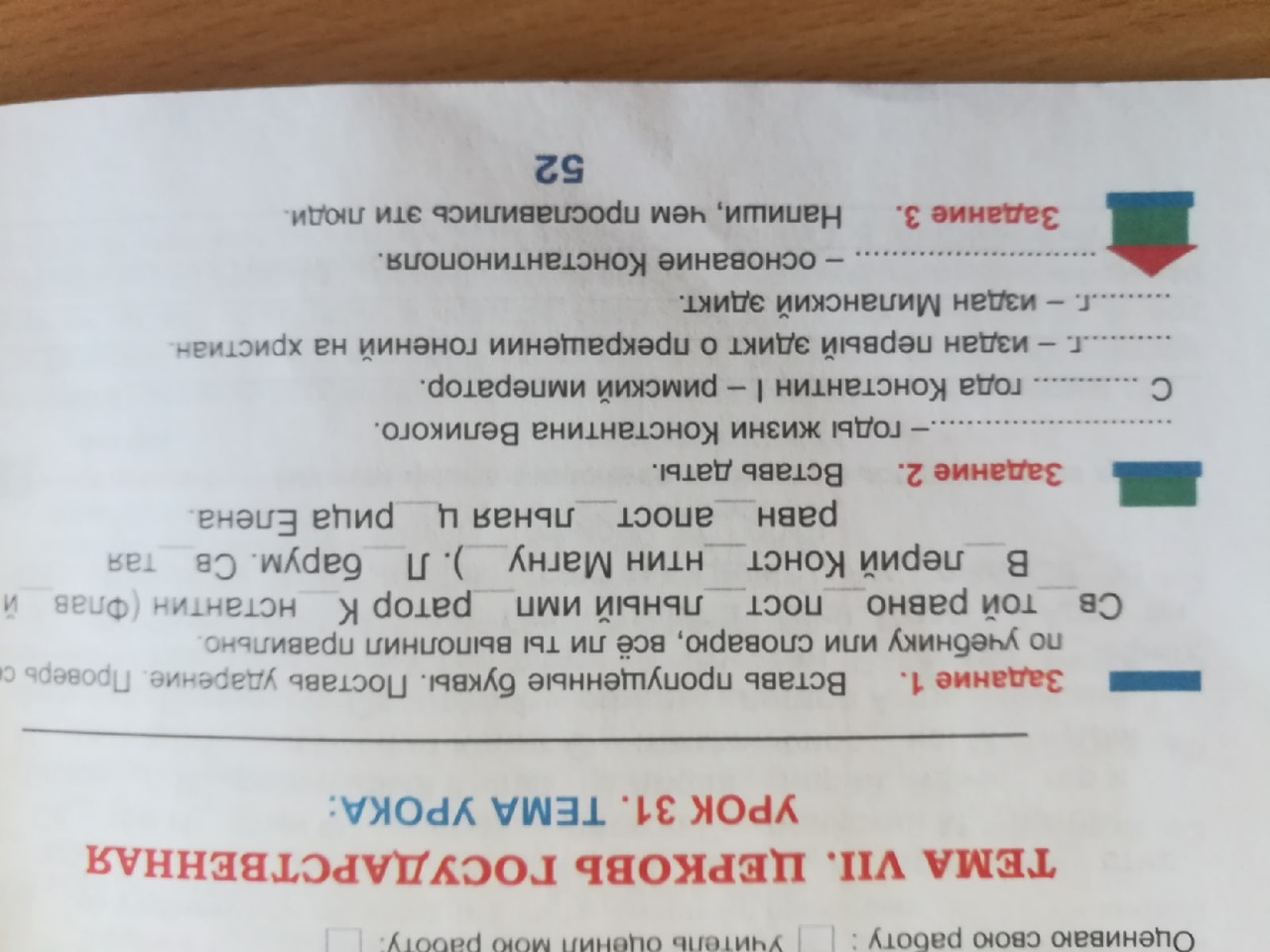 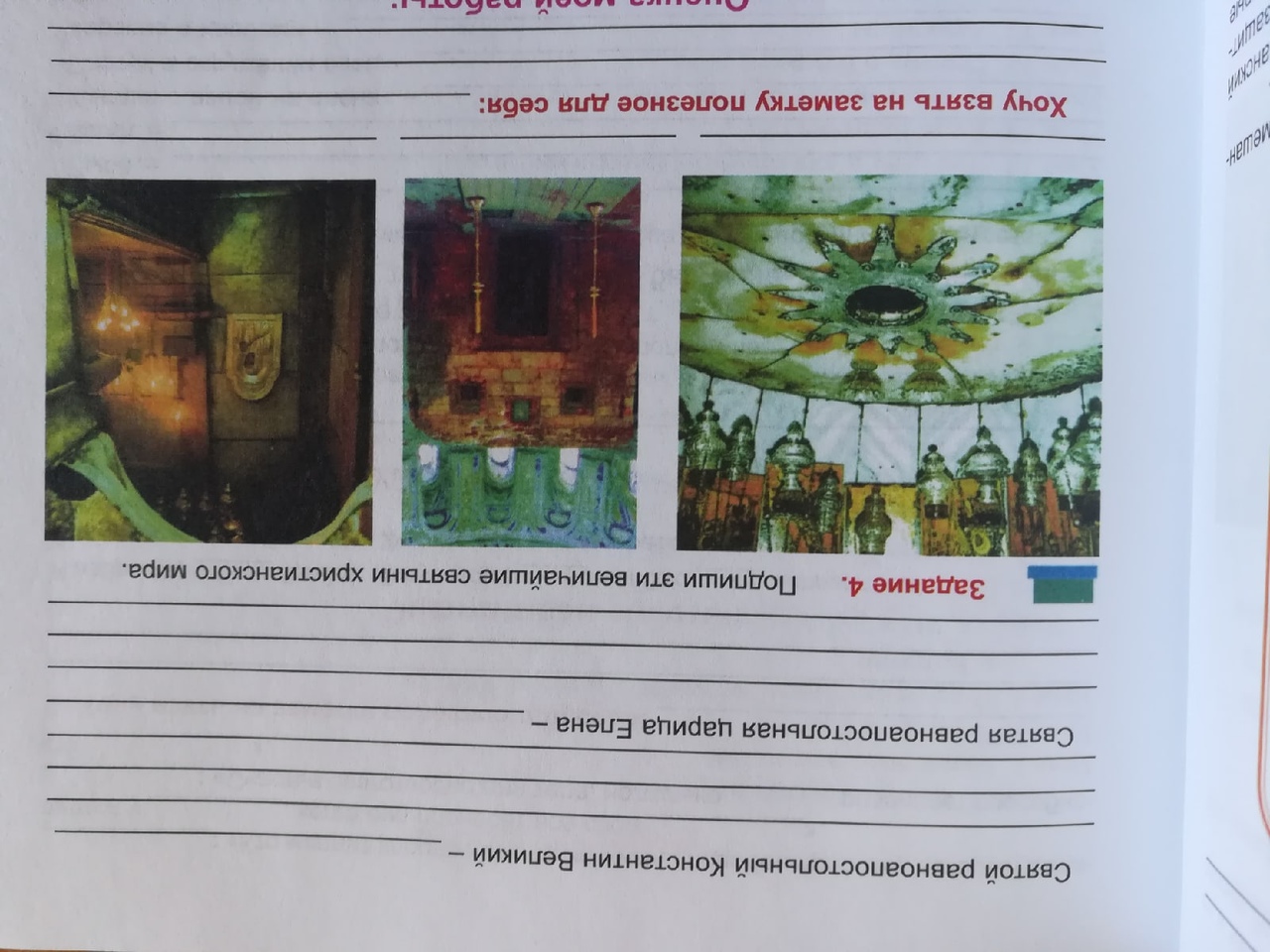 Программа: История раннего христианстваТема: Святые мученики первых вековПедагог: Шмакова Я.В.Дата: 5,11,11,12 апреля ЗАДАНИЕ:Прочитать в учебнике стр.197-201 http://chudo-cdp.ru/wp-content/uploads/2020/03/УЧЕБНОЕ-ПОСОБИЕ-История-раннего-христианства.docx , ответить устно на вопросы (с.201) В рабочей тетради выполнить задания 1-3 к уроку 28Выполненные письменные задания сфотографировать и прислать на почту педагогу  yasmak80@mail.ru или по вайберу.Если возникнуть затруднения – задавайте вопросы (вайбер, ВКонтакте)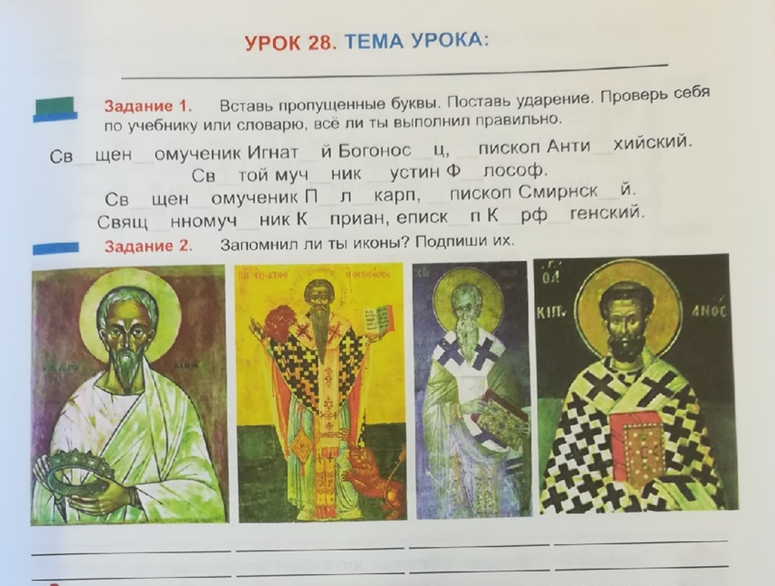 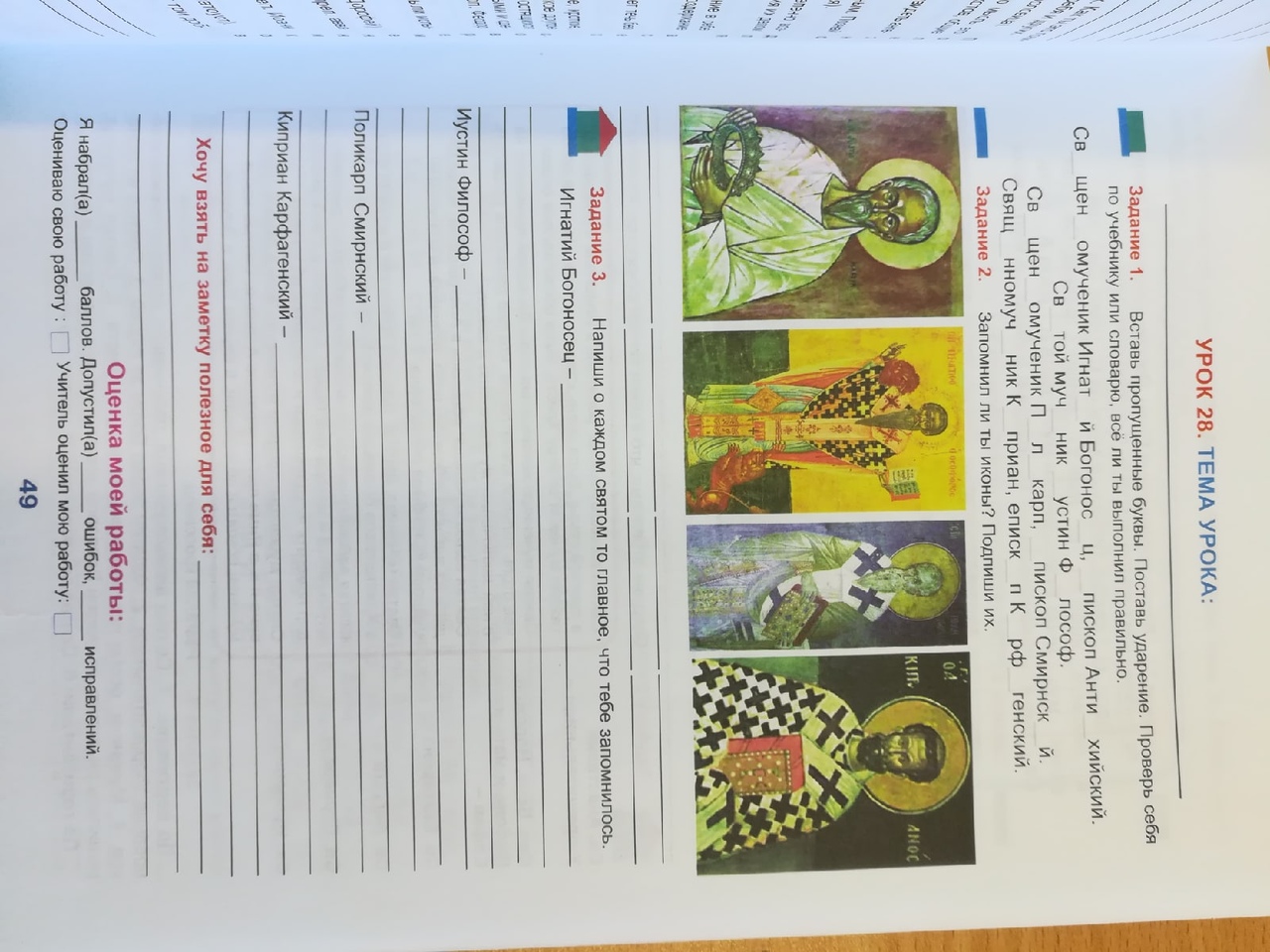 